DATOS para la tarjetita de agradecimiento
de la comunión 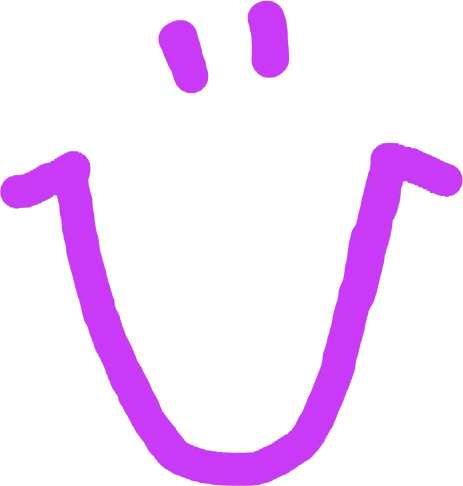 Nombre de contacto de la persona que realiza el encargo:Teléfono de contacto:MODELO SELECCIONADOIndicar número y cantidad de tarjetitas deseadas. (Cantidad mínima, 10 tarjetitas)Modelo	 =		Cantidad =EL TEXTOCompletar los siguientes datos para confeccionar el recordatorio.Nombre del niñ@ que recibe la Comunión =Fecha de la Comunión =El tipo de letraElije el tipo de letra que más te guste. Escribe una “x” detrás del “=”.Gracias por venir		Gracias por venir		Gracias por venir	Marta				Marta				Marta20-05-12			20-05-12				20-05-12=				=					=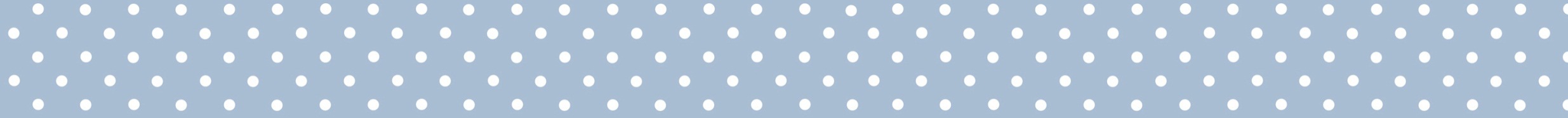 